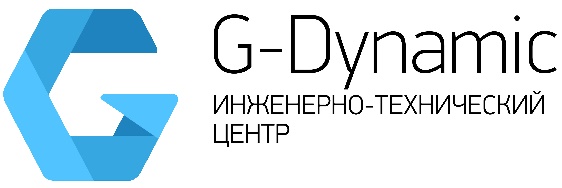 Муниципальный контрактот 14 декабря 2018 года № 342Инв. № 304 НСПроект внесения изменений в проект межевания территории кадастровых кварталов 41:05:0101026, 41:05:0101029, 41:05:0101030, 41:05:0101031 в границах Корякского сельского поселенияг. Санкт-Петербург2020 годВведение	31.	Анализ существующего землепользования	52.	Проект межевания	172.1	Образуемые земельные участки	183.	Перечень координат характерных точек	25ВведениеПроект межевания территории кадастровых кварталов 41:05:0101026, 41:05:0101029, 41:05:0101030, 41:05:0101031 в границах Корякского сельского поселения разработан в соответствии с Муниципальным контрактом №342 от 14.12.2018. Проект межевания разработан в целях установления границ земельных участков, под многоквартирные жилые дома, в целях обеспечения устойчивого развития территорий, сохранения окружающей среды, развития инженерной, транспортной и социальной инфраструктур, создания условий для планировки территорий, выделение элементов планировочной структуры, выполнения реализации Генерального плана Корякского сельского поселения. Проект межевания выполнен в местной системе координат МСК-41.Состав материалов проектаАнализ существующего землепользованияТерритория проектирования расположена в границах кадастровых кварталов 41:05:0101026, 41:05:0101029, 41:05:0101030, 41:05:0101031 на территории населенных пунктов п. Зеленый и с. Коряки. Работы проводятся с целью выделения участков под многоквартирные жилые дома. Информация по существующим землепользователям представлена в Таблице 1-1.Зоны с особыми условиями использованияВ границах территории проектирования согласно генеральному плану располагаются: водоохранная зона, прибрежная защитная полоса водных объектов, береговая полоса водных объектов, зона охраняемых объектов, зона запретных районов. Кроме того, на территории находится месторождение пресных подземных вод. Таблица 1-1 Информация по существующим землепользователямТаблица 1-2 Сведения о земельных участках, участвующих в перераспределении за счет земель неразграниченной собственностиПроект межевания В проекте межевания выделяются участки под многоквартирные жилые дома по адресам:с. Коряки, ул. Колхозная д. 10, д. 15, д. 16, д. 18, д. 20, д. 22, д. 24;с. Коряки, ул. Колхозная д. 26, д. 27, д. 28, д. 30;с. Коряки, ул. Вилкова, д. 3;с. Коряки, пер. Связи, д. 3;с. Коряки, ул. Лазо, д. 1А;с. Коряки, ул. Шоссейная, д. 17;с. Коряки (микрорайон Геологи), ул. Геологов д. 10, д. 11, д. 1, д. 2, д. 3, д. 4, д. 5, д. 12, д. 17, д. 18, д. 19, д. 21;п. Зеленый, ул. Юбилейная д. 2, д. 4, д. 5, д 7, д. 10, д. 11, д. 12, д. 13, д. 14, д. 15;Дома по указанным адресам малоэтажные и среднеэтажные жилые. В жилом доме №15 по ул. Колхозной находится встроенное помещение почты.В с. Коряки в микрорайоне Геологи располагается общежитие по адресу ул. Геологов, д. 7.Таблица 2-1 Сведения о многоквартирных домах Образуемые земельные участкиПроектом межевания образуются участки под многоквартирные жилые дома. Все образуемые земельные участки входят в состав земель населенных пунктов. Информация по образуемым земельным участкам представлена в Таблице 2-3.Таблица 2-2 Сведения об образуемых земельных участках *  Участок с кадастровым номером 41:05:0101031:113 подлежит разделу с образованием земельных участков с присвоением новых кадастровых номеров; после чего образуются земельные участки, путем перераспределения земельных участков, ранее образованных путем раздела из земельного участка с кадастровым номером 41:05:0101031:113 и земель, находящихся в государственной или муниципальной собственности.** Участок с кадастровым номером 41:05:0101029:136 подлежит разделу с образованием земельных участков с присвоением новых кадастровых номеров; после чего образуются земельные участки, путем перераспределения земельных участков, ранее образованных путем раздела из земельного участка с кадастровым номером 41:05:0101029:136 и земель, находящихся в государственной или муниципальной собственности.*** Участок с кадастровым номером 41:05:0101026:598 подлежит разделу с сохранением исходного земельного участка в измененных границах и образованием нового земельного участка с дальнейшим присвоением нового кадастрового номера; после чего образуется земельный участок, путем перераспределения земельного участка, ранее образованного путем раздела из земельного участка с кадастровым номером 41:05:0101026:598 и земель, находящихся в государственной или муниципальной собственности.Основные технико-экономические показатели проекта межеванияПеречень координат характерных точекТаблица 3-1 Перечень координат характерных точек образуемых земельных участковГенеральный директорООО «Джи Динамика»А.С. ЛожкинНачальник отдела территориального планированияН.П. КулешГлавный архитекторК.А. АлексеевРуководитель проектаМ.Е. Миронова№п\пНаименование чертежейИнв. номерГрифМасштаб1Утверждаемая часть1.1Текстовые материалы30401НС1.2Чертеж межевания территории30402НС1:20002Обосновывающая часть2.1Чертеж существующего землепользования30403НС1:2000Кадастровый номерВид разрешенного использованияПлощадь, м²Кадастровая стоимость, руб41:05:0101026:100для эксплуатации подъездной автодороги к с. Зеленому66713867111,9941:05:0101026:11Для строительства индивидуального жилого дома1920593529,641:05:0101026:12Для строительства индивидуального жилого дома240074191241:05:0101026:13Для ведения личного подсобного хозяйства1116344989,0841:05:0101026:15Для строительства индивидуального жилого дома240074191241:05:0101026:150под эксплуатацию базовой станции сотовой радиотелефонной связи490284048,141:05:0101026:151для эксплуатации производственных мощностей396070551441:05:0101026:152для эксплуатации производственных мощностей515079351241:05:0101026:153для эксплуатации здания трансформаторной подстанции ТП-51-58951592,4141:05:0101026:156для эксплуатации здания бытовой котельной24291501097,7141:05:0101026:159для эксплуатации здания конторы301152093341:05:0101026:160для эксплуатации здания магазин7021206990,7241:05:0101026:161для размещение торгового павильона86147864,9641:05:0101026:165для эксплуатации здания детский сад №3074159795585,7541:05:0101026:18Для строительства индивидуального жилого дома240074191241:05:0101026:19Для строительства индивидуального жилого дома240074191241:05:0101026:2Личное подсобное хозяйство (строительство жилого дома)240074191241:05:0101026:20Для индивидуального жилищного строительства1391429999,8341:05:0101026:21Для строительства индивидуального жилого дома240074191241:05:0101026:22Для строительства индивидуального жилого дома2360729546,841:05:0101026:24Для строительства индивидуального жилого дома1269392285,9741:05:0101026:25Для строительства индивидуального жилого дома1325409597,2541:05:0101026:26Для строительства индивидуального жилого дома220068008641:05:0101026:27строительство индивидуального жилого дома914282544,8241:05:0101026:28Для строительства индивидуального жилого дома230071099941:05:0101026:29Строительство индивидуального жилого дома1680519338,441:05:0101026:3Личное подсобное хозяйство (строительство жилого дома)240074191241:05:0101026:31Для строительства индивидуального жилого дома1660513155,841:05:0101026:32Для строительства индивидуального жилого дома2250695542,541:05:0101026:33Для строительства индивидуального жилого дома2240692451,241:05:0101026:35Для строительства индивидуального жилого дома230071099941:05:0101026:36Для строительства индивидуального жилого дома1680519338,441:05:0101026:37для строительства индивидуального жилого дома240074191241:05:0101026:38Для строительства индивидуального жилого дома1620500790,641:05:0101026:39Для строительства индивидуального жилого дома2240692451,241:05:0101026:40Для строительства индивидуального жилого дома240074191241:05:0101026:41Для строительства индивидуального жилого дома240074191241:05:0101026:44Для строительства индивидуального жилого дома240074191241:05:0101026:45Для ведения личного подсобного хозяйства1620500790,641:05:0101026:47строительство индивидуального жилого дома1894585492,2241:05:0101026:50Для строительства индивидуального жилого дома974301092,6241:05:0101026:51для строительства индивидуального жилого дома3400105104241:05:0101026:52Для строительства индивидуального жилого дома240074191241:05:0101026:53Для строительства индивидуального жилого дома240074191241:05:0101026:54Для строительства индивидуального жилого дома36391124924,0741:05:0101026:55строительство индивидуального жилого дома300092739041:05:0101026:553физкультурно-спортивные и физкультурно-рекреационные сооружения48366388597,841:05:0101026:554физкультурно-спортивные и физкультурно-рекреационные сооружения1244716443109,3541:05:0101026:556индивидуальные жилые дома2522779625,8641:05:0101026:558объекты животноводства, птицеводства и звероводства1135122588,4941:05:0101026:559объекты социально-бытового назначения6691150251,8441:05:0101026:56Для ведения личного подсобного хозяйства300092739041:05:0101026:57Для ведения личного подсобного хозяйства2948911315,2441:05:0101026:58Для ведения личного подсобного хозяйства2050633716,541:05:0101026:59Для ведения личного подсобного хозяйства39031206534,3941:05:0101026:598(1)объекты связи и телекоммуникаций (строительство объекта Линейно-кабельное сооружение волоконно-оптической линии связи на участке Петропавловск-Камчатский- п.Усть-Камчатск)22431300244,6741:05:0101026:598(2)объекты связи и телекоммуникаций (строительство объекта Линейно-кабельное сооружение волоконно-оптической линии связи на участке Петропавловск-Камчатский- п.Усть-Камчатск)22431300244,6741:05:0101026:60Индивидуальное жилищное строительство3800117469441:05:0101026:61Для строительства индивидуального жилого дома300092739041:05:0101026:616Объекты дошкольного образования40305323831,541:05:0101026:617многоквартирные жилые дома33851046405,0541:05:0101026:618многоквартирные жилые дома34971081027,6141:05:0101026:62Для строительства индивидуального жилого дома120037095641:05:0101026:63Для строительства индивидуального жилого дома100030913041:05:0101026:649-9431041:05:0101026:65Для строительства индивидуального жилого дома1465452875,4541:05:0101026:650-1278041:05:0101026:651Выращивание плодовых, ягодных, овощных, бахчевых или иных сельскохозяйственных культур и картофеля с правом возведения объектов капитального строительства; Объекты животноводства, птицеводства и звероводства997719854,2341:05:0101026:652не установлено540041:05:0101026:653не установлено9950041:05:0101026:654Пашни, сенокосы, пастбища, сады, виноградники и т.д.3141662517,8441:05:0101026:655Выращивание плодовых, ягодных овощных, бахчевых или иных с/х культур и картофеля с правом возведения объектов капитального строительства993919778,6141:05:0101026:656не установлено9991041:05:0101026:657для ведения огородничества7701769329,941:05:0101026:658не установлено9014041:05:0101026:66Личное подсобное хозяйство (строительство жилого дома)1344415470,7241:05:0101026:660не установлено9968041:05:0101026:661-9993041:05:0101026:662Индивидуальные жилые дома; Объекты инженерно-технического обеспечения, объекты хранения индивидуального автомобильного транспорта, объекты хозяйственного назначения; Многоквартирные жилые дома, объекты культового назначения, объекты мелкорозничной торгов2085644536,0541:05:0101026:663-7018041:05:0101026:664Садоводство3227322377,341:05:0101026:665-9953041:05:0101026:666-9925041:05:0101026:667-7312041:05:0101026:668Выращивание плодовых, ягодных, овощных, бахчевых или иных сельскохозяйственных культур и картофеля с правом возведения объектов капитального строительства; Объекты инженерно-технического обеспечения, объекты хозяйственного назначения; Стоянки автомобильн992417062928,6441:05:0101026:669-7424041:05:0101026:67Личное подсобное хозяйство (строительство индивидуального жилого дома)2380735729,441:05:0101026:670-3144041:05:0101026:671-1468041:05:0101026:672Огородничество3922391807,841:05:0101026:673огородничество199851996501,541:05:0101026:674выращивание плодовых, ягодных, овощных, бахчевых или иных сельскохозяйственных культур и картофеля с правом возведения объектов капитального строительства99863086972,1841:05:0101026:675-6678041:05:0101026:676Индивидуальные жилые дома; Объекты инженерно-технического обеспечения, объекты хранения индивидуального автомобильного транспорта, объекты хозяйственного назначения; Многоквартирные жилые дома, объекты культового назначения, объекты мелкорозничной торгов1855573436,1541:05:0101026:677не установлено9974041:05:0101026:678не установлено9984041:05:0101026:679многоквартирные жилые дома180055643441:05:0101026:680не установлено9978041:05:0101026:681-9946041:05:0101026:682не установлено9984041:05:0101026:683не установлено8214041:05:0101026:684-1584041:05:0101026:685-9924041:05:0101026:686не установлено9973041:05:0101026:687-8785041:05:0101026:688не установлено36831138525,7941:05:0101026:689-4613041:05:0101026:69для размещения торгового павильона114196007,0441:05:0101026:690не установлено9984041:05:0101026:691-7102041:05:0101026:693Пашни, сенокосы, пастбища, сады, виноградники и т.д., объекты инженерно-технического обеспечения, объекты хозяйственного назначения87965098953,2441:05:0101026:694-2544041:05:0101026:695Многоквартирные жилые дома17492031953,2241:05:0101026:696не усановлено6378041:05:0101026:697не установлено3427041:05:0101026:698не установлено4475041:05:0101026:699не установлено3230041:05:0101026:70для эксплуатации здания кафе-шашлычная1250214920041:05:0101026:700огородничество1179117782,141:05:0101026:701-705041:05:0101026:702не установлено5336041:05:0101026:703не установлено1443041:05:0101026:705Огородничество24014753,9841:05:0101026:707Пашни, сенокосы, пастбища, сады, виноградники и тд.1879437400,0641:05:0101026:708Пашни, сенокосы, пастбища, сады, виноградники и тд.387460771045,441:05:0101026:709Выращивание плодовых, ягодных, овощных, бахчевых или иных сельскохозяйственных культур и картофеля с правом возведения объектов капитального строительства3821276041,8841:05:0101026:71Для эксплуатации здания цеха переработки, столярной мастерской и птичника2482123036377441:05:0101026:710пашни, сенокосы, пастбища, сады, виноградники и т.д.202004019841:05:0101026:711пашни, сенокосы, пастбища, сады, виноградники и т.д.1121622319,8441:05:0101026:712объекты административно-делового назначения60021354041:05:0101026:715Пашни, сенокосы, пастбища, сады, виноградники и т.д.69758138818,4241:05:0101026:716Пашни, сенокосы, пастбища, сады, виноградники и т.д.1146322811,3741:05:0101026:717Пашни, сенокосы, пастбища,сады, виноградники и т.д.884217595,5841:05:0101026:718Пашни, сенокосы, пастбища, сады, виноградники и т.д.2500497541:05:0101026:72Для строительства индивидуального жилого дома1680519338,441:05:0101026:73Для строительства индивидуального жилого дома2140661538,241:05:0101026:74Для строительства индивидуального жилого дома2456759223,2841:05:0101026:75Для строительства индивидуального жилого дома240074191241:05:0101026:76Для строительства индивидуального жилого дома в районе п. Зеленый1660513155,841:05:0101026:77Для строительства индивидуального жилья1040321495,241:05:0101026:8Личное подсобное хозяйство (строительство жилого дома)240074191241:05:0101026:80Для строительства индивидуального жилого дома, ведения личного подсобного хозяйства1333412070,2941:05:0101026:81Для строительства индивидуального жилого дома, ведения личного хозяйства1764545305,3241:05:0101026:829объекты торгового и коммерческого назначения13332291906,8841:05:0101026:83для эксплуатации здания трансформаторной подстанции ТРПС-51-19454490,8641:05:0101026:830многоквартирные жилые дома2227688432,5141:05:0101026:831многоквартирные жилые дома1240383321,241:05:0101026:832индивидуальные жилые дома1152356117,7641:05:0101026:833индивидуальные жилые дома1189367555,5741:05:0101026:9Для строительства индивидуального жилого дома240074191241:05:0000000:815отсутствует100031186041:05:0101029:1для строительства индивидуального жилья1639511138,5441:05:0101029:10Личное подсобное хозяйство (строительство индивидуального жилого дома)1584493986,2441:05:0101029:113для индивидуального жилищного строительства150046779041:05:0101029:114Для ведения личного подсобного хозяйства14846155,2841:05:0101029:115индивидуальное строительство жилого дома1215378909,941:05:0101029:116для реконструкции существующей АЗС30052036241:05:0101029:117Для эксплуатации жилого дома1355422570,341:05:0101029:118для эксплуатации здания трансформаторной подстанции ТП 2411567253,1541:05:0101029:119для эксплуатации жилого дома2972926847,9241:05:0101029:12Индивидуальное жилищное строительство34411073110,2641:05:0101029:122для строительства индивидуального жилого дома, ведения личного хозяйства39071104296,2641:05:0101029:124для эксплуатации здания котельной ЖКХ33262073594,741:05:0101029:128для индивидуального жилищного строительства4000124744041:05:0101029:130для эксплуатации сооружения ВЛЭП 35 кв на деревянных опорах3017544,341:05:0101029:131для эксплуатации жилого дома1687526107,8241:05:0101029:132для эксплуатации индивидуального жилого дома1322412278,9241:05:0101029:133для реконструкции и строительства канализационных сетей308192022,641:05:0101029:134для реконструкции и строительства канализационных сетей419261225,5541:05:0101029:135для реконструкции и строительства канализационных сетей408254367,641:05:0101029:136для реконструкции и строительства канализационных сетей828516216,641:05:0101029:14Личное подсобное хозяйство1953609062,5841:05:0101029:15ведение личного подсобного хозяйства37191159807,3441:05:0101029:16Для строительства индивидуального жилого дома2320723515,241:05:0101029:17Личное подсобное хозяйство1501468101,8641:05:0101029:18Личное подсобное хозяйство41801303574,841:05:0101029:19Личное подсобное хозяйство (строительство жилого дома)2699841710,1441:05:0101029:2для строительства индивидуального жилого дома110034304641:05:0101029:21Личное подсобное хозяйство (строительсво жилого дома)742231400,1241:05:0101029:22Личное подсобное хозяйство1032321839,5241:05:0101029:23Личное подсобное хозяйство545169963,741:05:0101029:25личное подсобное хозяйство (строительство жилого дома)825257284,541:05:0101029:26строительство индивидуального жилого дома1017317161,6241:05:0101029:27Для ведения личного подсобного хозяйства683213000,3841:05:0101029:3Для ведения личного подсобного хозяйства300093558041:05:0101029:32индивидуальное жилищное строительство300093558041:05:0101029:33индивидуальное жилищное строительство185057694141:05:0101029:34ведение личного подсобного хозяйства2792870713,1241:05:0101029:39Ведение личного подсобного хозяйства2880898156,841:05:0101029:4строительство индивидуального жилья2126,6663201,4841:05:0101029:40Ведение личного подсобного хозяйства1462455939,3241:05:0101029:5строительство индивидуального жилого дома1460455315,641:05:0101029:55строительство индивидуального жилья2438760314,6841:05:0101029:56строительство индивидуального жилья2033634011,3841:05:0101029:596-20034690841:05:0101029:598автозаправочные станции1500260181041:05:0101029:6Личное подсобное хозяйство2580804598,841:05:0101029:60строительство индивидуального жилья832259467,5241:05:0101029:610индивидуальные жилые дома300093558041:05:0101029:611(1)Объекты связи и телекоммуникаций ( строительство объекта Линейно-кабельное сооружение волоконно-оптической линии связи на участке Петропавловск-Камчатский- п.Усть-Камчатск)925540949,2541:05:0101029:611(2)Объекты связи и телекоммуникаций ( строительство объекта Линейно-кабельное сооружение волоконно-оптической линии связи на участке Петропавловск-Камчатский- п.Усть-Камчатск)925540949,2541:05:0101029:613индивидуальные жилые дома2895902834,741:05:0101029:615объекты общеобразовательного назначения300003945240041:05:0101029:62строительство индивидуального жилого дома2580804598,841:05:0101029:632-5671041:05:0101029:634Обслуживание автотранспорта205210403,841:05:0101029:635Автозаправочные станции22013817722,5441:05:0101029:637объекты административно-делового назначения1522527890,4841:05:0101029:64для индивидуальной застройки1980617482,841:05:0101029:65ведение личного подсобного хозяйства45851429878,141:05:0101029:653огородничество1050105829,541:05:0101029:66строительство индивидуального жилья2072646173,9241:05:0101029:68личное подсобное хозяйство1875584737,541:05:0101029:7Строительство индивидуального жилого дома120037423241:05:0101029:70строительство индивидуального жилья2590807717,441:05:0101029:71строительство индивидуального жилья2560798361,641:05:0101029:74строительство индивидуального жилья315098235941:05:0101029:76строительство индивидуального жилья255079524341:05:0101029:77строительство индивидуального жилья280087320841:05:0101029:79строительство индивидуального жилья315098235941:05:0101029:8Ведение личного подсобного хозяйства140043660441:05:0101029:81строительство индивидуального жилья32601016663,641:05:0101029:82строительство индивидуального жилого дома1881586608,6641:05:0101029:83личное подсобное хозяйство2413752518,1841:05:0101029:85строительство индивидуального жилья2691839215,2641:05:0101029:86личное подсобное хозяйство10532745,341:05:0101029:9Личное подсобное хозяйство1721536711,0641:05:0101029:90для реконструкции существующей АЗС40069381641:05:0101029:93для строительства индивидуального жилого дома1140355520,441:05:0101029:96для строительства индивидуального жилого дома1140355520,441:05:0101029:97для размещения Корякского лесничества3231387,7241:05:0101030:1ведение подсобного хозяйства33321039117,5241:05:0101030:10под эксплуатацию гаража9700995569241:05:0101030:11ведение подсобного хозяйства2462767799,3241:05:0101030:12личное подсобное хозяйство, строительства жилого дома3115971443,941:05:0101030:13личное подсобное хозяйство260081083641:05:0101030:14личное подсобное хозяйство2159673305,7441:05:0101030:15личное подсобное хозяйство2048638689,2841:05:0101030:17строительства индивидуального жилого дома, ведения личного хозяйства1772552615,9241:05:0101030:18личное подсобное хозяйство2872895661,9241:05:0101030:2личное подсобное хозяйство2578803975,0841:05:0101030:20торговый павильон5697134,2441:05:0101030:22строительство индивидуального жилого дома, ведение личного хозяйства3038947430,6841:05:0101030:25для строительства индивидуального жилого дома2430757819,841:05:0101030:26строительства индивидуального жилого дома3080960528,841:05:0101030:3личное подсобное хозяйство195060812741:05:0101030:38под огородничество1506151789,7441:05:0101030:4личное подсобное хозяйство, строительства жилого дома300093558041:05:0101030:410объекты торгового и коммерческого назначения600104072441:05:0101030:411индивидуальные жилые дома2555796802,341:05:0101030:417индивидуальные жилые дома; объекты хозяйственного назначения660205827,641:05:0101030:418индивидуальные жилые дома2999935268,1441:05:0101030:42для эксплуатации здания котельной34342140927,341:05:0101030:43личное подсобное хозяйство2473771229,7841:05:0101030:45Земельные участки автомобильных дорог общего пользования регионального и межмуниципального значения Камчатского края (для эксплуатации автодороги Петропавловск-Камчатский - Мильково 49 км - п/л Альбатрос148978711914,5741:05:0101030:469объекты транспортного обслуживания (шиномонтажная мастерская)30052036241:05:0101030:47для эксплуатации сооружения ВЛЭП 35 кв на деревянных опорах179941,7741:05:0101030:473объекты связи и телекоммуникаций (строительство объекта Линейно-кабельное сооружение волоконно-оптической линии связи на участке Петропавловск-Камчатский- п.Усть-Камчатск)15389475,9341:05:0101030:48для эксплуатации индивидуального жилого дома1897591598,4241:05:0101030:49для эксплуатации сооружения ВЛЭП 35 кв на деревянных опорах4224562,0241:05:0101030:499строительство индивидуального жилого дома, ведения личного хозяйства1505469349,341:05:0101030:5индивидуальное жилищное строительство38431198477,9841:05:0101030:50для эксплуатации сооружения ВЛЭП 35 кв на деревянных опорах179941,7741:05:0101030:500строительство индивидуального жилого дома, ведения личного хозяйства1486463423,9641:05:0101030:501-1308041:05:0101030:502индивидуальные жилые дома741231088,2641:05:0101030:506огородничество2038205410,0241:05:0101030:51для эксплуатации сооружения ВЛЭП 35 кв на деревянных опорах4224562,0241:05:0101030:52для эксплуатации сооружения ВЛЭП 35 кв на деревянных опорах4224562,0241:05:0101030:53для эксплуатации сооружения ВЛЭП 35 кв на деревянных опорах179941,7741:05:0101030:54для эксплуатации сооружения ВЛЭП 35 кв на деревянных опорах179941,7741:05:0101030:55для эксплуатации сооружения ВЛЭП 35 кв на деревянных опорах179941,7741:05:0101030:56для эксплуатации сооружения ВЛЭП 35 кв на деревянных опорах179941,7741:05:0101030:57для эксплуатации сооружения ВЛЭП 35 кв на деревянных опорах179941,7741:05:0101030:58для эксплуатации сооружения ВЛЭП 35 кв на деревянных опорах179941,7741:05:0101030:59для эксплуатации сооружения ВЛЭП 35 кв на деревянных опорах179941,7741:05:0101030:6личное подсобное хозяйство2952920610,7241:05:0101030:60для эксплуатации сооружения ВЛЭП 35 кв на деревянных опорах179941,7741:05:0101030:61Для эксплуатации здания детский сад29123829512,9641:05:0101030:62для установки и эксплуатации мачты высотой 30 м, размещения приемо-передающего оборудования сотовой связи и контейнера-аппаратной40023392441:05:0101030:63-2529041:05:0101030:7личное подсобное хозяйство2651826740,8641:05:0101030:8личное подсобное хозяйство2372739731,9241:05:0101030:9под эксплуатацию заправки ГСМ584010129713,641:05:0101031:4для эксплуатации дорожного ремонтного пункта164029592053,6241:05:0101032:6для эксплуатации торгового павильона86149170,4441:05:0101031:9для эксплуатации торгового павильона156270588,2441:05:0101031:10для размещения Гастронома, /магазин № 55/7831358144,8241:05:0101031:14строительство индивидуального жилого дома1729539205,9441:05:0101031:16индивидуальное жилищное строительство2598810212,2841:05:0101031:21для эксплуатации здания10017345441:05:0101031:22установка торгового павильона112194268,4841:05:0101031:23строительство индивидуального жилого дома1749545443,1441:05:0101031:24строительство индивидуального жилого дома, ведение личного подсобного хозяйства2511783080,4641:05:0101031:29размещение магазина6841186425,3641:05:0101031:31для переработки с/х продукции и эксплуатации засольного цеха37972367239,6541:05:0101031:35Для эксплуатации здания кафе-столовой Гаванка20803607843,241:05:0101031:36размещение Корякского отделения узла связи662870582,9641:05:0101031:37для размещения Универмага, /магазин № 56/9231600980,4241:05:0101031:38строительство индивидуального жилого дома2838885058,6841:05:0101031:39для эксплуатации средней школы № 3147001933167641:05:0101031:42для эксплуатации здания хлебопекарни-2 с хозпостройками847528062,1541:05:0101031:44для строительства индивидуального жилого дома, ведения личного хозяйства1838573198,6841:05:0101031:49под эксплуатацию аптечного киоска110190799,441:05:0101031:50для эксплуатации здания трансформаторной подстанции ТП-К-21005848141:05:0101031:82для эксплуатации жилого дома1402437227,7241:05:0101031:84для эксплуатации амбулатории18112381609,8841:05:0101031:85для эксплуатации здания котельной25441586056,841:05:0101031:86для эксплуатации здания бани8661502111,6441:05:0101031:87для эксплуатации сооружения ПС Коряки ОПУ ЩИТ общестанционный ОРУ-35 кВ Распредустройство ЗРУ-35 кВ21061231609,8641:05:0101031:88для эксплуатации жилого дома2694840150,8441:05:0101031:89для размещения торгового павильона508672741:05:0101031:91для эксплуатации автодороги 50-й км. Петропавловск-Камчатский - Мильково - с.Коряки - с.Северные Коряки98775776168,3741:05:0101031:93для размещения 40 футового контейнера под склад и торговую точку10017345441:05:0101031:95для производства гидрологических наблюдений на гидрологическом посту р. Корякская-с. Коряки367482634,3641:05:0101031:97для эксплуатации ВЛЭП-35 КВ на металлических опорах2615205,0641:05:0101031:98для строительства церкви7000920556041:05:0101031:99для реконструкции кафе-столовой Гаванка9141585369,5641:05:0101031:100для эксплуатации сооружения ВЛЭП 35 кв на деревянных опорах3017544,341:05:0101031:101для эксплуатации ВЛЭП-35 КВ на металлических опорах2615205,0641:05:0101031:102для эксплуатации ВЛЭП-35 КВ на металлических опорах5934503,7941:05:0101031:103для эксплуатации сооружения ТП-К-2215087721,541:05:0101031:105для размещения торгового павильона124215082,9641:05:0101031:106для эксплуатации здания спортивный зал35514669849,0841:05:0101031:107для размещения торгового павильона4272850,6841:05:0101031:108для эксплуатации сооружения ВЛЭП 35 кв на деревянных опорах4224562,0241:05:0101031:109для размещения торгового павильона58100603,3241:05:0101031:110для эксплуатации жилого дома2135665821,141:05:0101031:111Для эксплуатации здания детский сад50656660880,241:05:0101031:112объекты теплоснабжения31271949528,1541:05:0101031:113Для реконструкции и строительства канализационных сетей19171195153,6541:05:0101031:114Для реконструкции и строительства канализационных сетей232144640,441:05:0101031:115Для реконструкции и строительства канализационных сетей14691023,741:05:0101031:116Для реконструкции и строительства канализационных сетей230128793,141:05:0101031:117Для реконструкции и строительства канализационных сетей334208232,341:05:0101031:118Для реконструкции и строительства канализационных сетей9156733,9541:05:0101031:119Для реконструкции и строительства канализационных сетей652406489,441:05:0101031:1206540998,7541:05:0101031:121объекты торгового и коммерческого назначения508672741:05:0101031:516объекты торгового и коммерческого назначения63109276,0241:05:0101031:517объекты промышленного назначения1364850385,841:05:0101031:518объекты социально-бытового назначения508672741:05:0101031:528объекты торгового и коммереческого назначения508672741:05:0101031:529индивидуальные жилые дома2440760938,441:05:0101031:531объекты торгового и коммерческого назначения15026018141:05:0101031:532индивидуальные жилые дома1483462488,3841:05:0101031:533многоквартирные жилые дома2098654282,2841:05:0101031:535объекты торгового назначения120208144,841:05:0101031:536объекты коммунально-складского назначения4200261849041:05:0101031:539Индивидуальные жилые дома2189682661,5441:05:0101031:541строительство индивидуального жилого дома1046326205,5641:05:0101031:542строительство индивидуального жилого дома899280362,1441:05:0101031:544Строительство индивидуального жилого дома876273189,3641:05:0101031:545Строительство индивидуального жилого дома50015593041:05:0101031:546Объекты административно-делового назначения50031172541:05:0000000:809для строительства линейного сооружения Тепловая сеть45612703532,7541:05:0101031:534Объекты связи и телекоммуникаций (строительство объекта Линейно-кабельное сооружение волоконно-оптической линии связи на участке Петропавловск-Камчатский - п. Усть-Камчатск)481281293,6141:05:0000000:62для эксплуатации автодороги г. Петропавловск-с. Мильково (35-111 км.)295510175163552,541:05:0000000:1534для строительства воздушной ЛЭП 35 кв86705139142,5№ п/пКадастровый номерВид разрешенного использованияПлощадь, м²Кадастровая стоимость, руб141:05:0101031:113Для реконструкции и строительства канализационных сетей19171195153,65241:05:0101031:50для эксплуатации здания трансформаторной подстанции ТП-К-210058481341:05:0101031:114Для реконструкции и строительства канализационных сетей232144640,4441:05:0101031:117Для реконструкции и строительства канализационных сетей334208232,3541:05:0101029:136для реконструкции и строительства канализационных сетей828,00516 216,60641:05:0101029:134для реконструкции и строительства канализационных сетей419,00261 225,55741:05:0101029:133для реконструкции и строительства канализационных сетей308,00192 022,60841:05:0101029:135для реконструкции и строительства канализационных сетей408,00254 367,60941:05:0101031:116Для реконструкции и строительства канализационных сетей230128793,11041:05:0101026:598(1)Для размещения подземных кабельных и воздушных линий связи и радиофикации и их охранные зоны2 243,001 300 244,67№ ппАдресЭтажностьКоличество проживающих1Ул. Колхозная, 152302Ул. Колхозная, 163833Ул. Колхозная, 183634Ул. Колхозная, 203735Ул. Колхозная, 223836Ул. Колхозная, 244807Ул. Колхозная, 2641218Ул. Колхозная, 274959Ул. Колхозная, 28412610Ул. Колхозная, 3047711Ул. Вилкова, 3413512Пер. Связи, 323413Ул. Лазо, 1А22214Ул. Шоссейная, 1721815Ул. Геологов, 1034516Ул. Геологов,1133717Ул. Геологов, 122818Ул. Геологов, 223519Ул. Геологов, 322020Ул. Геологов, 423021Ул. Геологов, 524422Ул. Геологов, 72-23Ул. Геологов, 12513524Ул. Геологов, 1747625Ул. Геологов, 18515326Ул. Геологов, 1947127Ул. Юбилейная, 234628Ул. Юбилейная, 447429Ул. Юбилейная, 547030Ул. Юбилейная, 748231Ул. Юбилейная, 1023132Ул. Юбилейная, 1123633Ул. Юбилейная, 1223334Ул. Юбилейная, 1323035Ул. Юбилейная, 1423536Ул. Юбилейная, 1524137Ул. Колхозная, 102-38Ул. Геологов, 215-39Ул. Колхозная, 15230Условный № земельного участкаОбъектТерриториальная зонаПланируемый вид разрешенного использованияВид образования земельного участкаКадастровый № исходного земельного участкаПлощадь проектная, м²1Для реконструкции строительства канализацииЖ3Коммунальное обслуживание (3.1) Образуемый путем раздела *41:05:0101031:11310022МКД ул. Колхозная, 16Ж3Малоэтажная многоквартирная жилая застройка 2.1.1 (3КЖ)Образуемый -47103МКД ул. Колхозная, 18Ж3Малоэтажная многоквартирная жилая застройка 2.1.1 (3КЖ)Образуемый путем раздела с дальнейшим перераспределением с землями, находящимися в государственной или муниципальной собственности *41:05:0101031:11349414МКД ул. Колхозная, 20Ж3Малоэтажная многоквартирная жилая застройка 2.1.1 (3КЖ)Образуемый путем раздела с дальнейшим перераспределением с землями, находящимися в государственной или муниципальной собственности *41:05:0101031:11340755МКД ул. Колхозная, 22Ж3Малоэтажная многоквартирная жилая застройка 2.1.1 (3КЖ)Образуемый путем раздела с дальнейшим перераспределением с землями, находящимися в государственной или муниципальной собственности *41:05:0101031:11337156МКД ул. Колхозная, 24Ж3Малоэтажная многоквартирная жилая застройка 2.1.1 (4КЖ)Образуемый путем раздела с дальнейшим перераспределением с землями, находящимися в государственной или муниципальной собственности *41:05:0101031:11325907МКД ул. Колхозная, 26Ж3Малоэтажная многоквартирная жилая застройка 2.1.1 (4КЖ)Образуемый путем раздела с дальнейшим перераспределением с землями, находящимися в государственной или муниципальной собственности **41:05:0101029:13637108МКД ул. Колхозная, 27Ж3Малоэтажная многоквартирная жилая застройка 2.1.1 (4КЖ)Образуемый путем раздела с дальнейшим перераспределением с землями, находящимися в государственной или муниципальной собственности **41:05:0101029:13645349МКД ул. Колхозная, 28Ж3Малоэтажная многоквартирная жилая застройка 2.1.1 (4КЖ)Образуемый путем перераспределения с землями, находящимися в государственной или муниципальной собственности41:05:0101029:134488310МКД ул. Колхозная, 30Ж3Малоэтажная многоквартирная жилая застройка 2.1.1 (4КЖ)Образуемый путем перераспределения с землями, находящимися в государственной или муниципальной собственности 41:05:0101029:133324011МКД ул. Вилкова, 3Ж3Малоэтажная многоквартирная жилая застройка 2.1.1 (4КЖ)Образуемый путем перераспределения с землями, находящимися в государственной или муниципальной собственности41:05:0101029:135539912МКД пер. Связи, 3Ж3Малоэтажная многоквартирная жилая застройка 2.1.1 (2КЖ)Образуемый путем перераспределения с землями, находящимися в государственной или муниципальной собственности41:05:0101031:117340813МКД ул. Лазо 1АЖ1Малоэтажная многоквартирная жилая застройка 2.1.1 (2КЖ)Образуемый путем перераспределения с землями, находящимися в государственной или муниципальной собственности41:05:0101031:116205214МКД ул. Шоссейная, 17Ж1Малоэтажная многоквартирная жилая застройка 2.1.1 (2КЖ)Образуемый -269615МКД ул. Геологов, 10Ж3Малоэтажная многоквартирная жилая застройка 2.1.1 (3КЖ)Образуемый -292616МКД ул. Геологов, 11Ж3Малоэтажная многоквартирная жилая застройка 2.1.1 (3КЖ)Образуемый -211117МКД ул. Геологов, 1Ж3Малоэтажная многоквартирная жилая застройка 2.1.1 (2КЖ)Образуемый -176218МКД ул. Геологов, 2Ж3Малоэтажная многоквартирная жилая застройка 2.1.1 (2КЖ)Образуемый -191919МКД ул. Геологов, 3Ж3Малоэтажная многоквартирная жилая застройка 2.1.1 (2КЖ)Образуемый -196620МКД ул. Геологов, 4Ж3Малоэтажная многоквартирная жилая застройка 2.1.1 (2КЖ)Образуемый -233621МКД ул. Геологов, 5Ж3Малоэтажная многоквартирная жилая застройка 2.1.1 (2КЖ)Образуемый -227222МКД ул. Геологов, 7Ж3Малоэтажная многоквартирная жилая застройка 2.1.1 (2КЖ)Образуемый -293523МКД ул. Геологов, 12Ж3Среднеэтажная жилая застройка 2.5 (5КЖ)Образуемый -467024МКД ул. Геологов, 17Ж3Малоэтажная многоквартирная жилая застройка 2.1.1 (4КЖ)Образуемый -370525МКД ул. Геологов, 18Ж3Среднеэтажная жилая застройка 2.5 (5КЖ)Образуемый -519326МКД ул. Геологов, 19Ж3Малоэтажная многоквартирная жилая застройка 2.1.1 (4КЖ)Образуемый -368727МКД ул. Юбилейная, 2Ж3Малоэтажная многоквартирная жилая застройка 2.1.1 (3КЖ)Образуемый -250528МКД ул. Юбилейная, 4Ж3Малоэтажная многоквартирная жилая застройка 2.1.1 (4КЖ)Образуемый путем раздела с дальнейшим перераспределением с землями, находящимися в государственной или муниципальной собственности ***41:05:0101026:598313529МКД ул. Юбилейная, 5Ж3Малоэтажная многоквартирная жилая застройка 2.1.1 (4КЖ)Образуемый -245130МКД ул. Юбилейная, 7Ж3Малоэтажная многоквартирная жилая застройка 2.1.1 (4КЖ)Образуемый -344931МКД ул. Юбилейная, 10Ж3Малоэтажная многоквартирная жилая застройка 2.1.1 (2КЖ)Образуемый -198532МКД ул. Юбилейная, 11Ж3Малоэтажная многоквартирная жилая застройка 2.1.1 (2КЖ)Образуемый -177333МКД ул. Юбилейная, 12Ж3Малоэтажная многоквартирная жилая застройка 2.1.1 (2КЖ)Образуемый -147434МКД ул. Юбилейная, 13Ж3Малоэтажная многоквартирная жилая застройка 2.1.1 (2КЖ)Образуемый -166335МКД ул. Юбилейная, 14Ж3Малоэтажная многоквартирная жилая застройка 2.1.1 (2КЖ)Образуемый -212036МКД ул. Юбилейная, 15Ж3Малоэтажная многоквартирная жилая застройка 2.1.1 (2КЖ)Образуемый -186237МКД ул. Колхозная, 10Ж1Малоэтажная многоквартирная жилая застройка 2.1.1 (3КЖ)Образуемый -262438МКД ул. Геологов, 21Ж3Среднеэтажная жилая застройка 2.5 (5КЖ)Образуемый -371439МКД ул. Колхозная, 15Ж2Малоэтажная многоквартирная жилая застройка 2.1.1 (3КЖ)Образуемый путем перераспределения с землями, находящимися в государственной или муниципальной собственности41:05:0101031:114257440автостоянкаЖ3Малоэтажная многоквартирная жилая застройка 2.1.1Образуемый-957№ п/пНаименованиеПлощадь, м²1Образуемые земельные участки1188132Зоны публичных сервитутов20686№ участка№ точкиXY11589815,551382697,9312589831,301382904,8613589825,621382914,5214589821,481382914,3015589826,871382905,1516589823,841382866,3117589819,941382816,1818589819,541382810,9719589819,021382804,35110589815,671382761,35111589815,301382756,59112589814,741382749,49113589814,421382745,41114589811,621382709,51115589811,081382702,56116589810,701382697,5111589815,551382697,9321589753,891382861,8222589753,381382869,8123589765,851382870,6024589766,361382862,6225589823,841382866,3126589826,871382905,1527589821,481382914,3028589818,901382918,7729589734,001382917,63210589739,111382866,23211589739,251382860,9021589753,891382861,8231589819,021382804,3532589819,541382810,9733589819,941382816,1834589823,841382866,3135589766,361382862,6236589753,891382861,8237589739,251382860,9038589739,901382836,4039589737,531382802,6031589819,021382804,3541589819,021382804,3542589737,531382802,6043589733,831382750,2844589755,451382751,6545589815,301382756,5946589815,671382761,3541589819,021382804,3551589811,621382709,5152589814,421382745,4153589814,741382749,4954589815,301382756,5955589755,451382751,6556589733,831382750,2857589731,171382712,4058589748,101382704,5051589811,621382709,5161589811,621382709,5162589811,081382702,5663589810,701382697,5164589815,551382697,9365589814,371382680,9466589724,851382673,2967589731,171382712,4068589748,101382704,5061589811,621382709,5171589695,391382566,4472589672,611382570,7273589596,081382578,6474589591,811382541,6775589695,331382533,4576589699,471382565,5471589695,391382566,4481589591,611382497,2082589689,521382489,6983589695,331382533,4584589591,811382541,6785589590,631382529,8186589589,741382520,8487589588,641382509,8081589591,611382497,2091589689,521382489,6992589682,751382437,3093589617,931382442,3394589612,141382442,7895589589,871382460,1396589591,611382497,2091589689,521382489,69101589682,751382437,30102589617,931382442,33103589615,351382389,25104589674,071382386,20101589682,751382437,30111589578,221382580,49112589550,891382583,32113589551,081382585,57114589547,391382586,08115589547,201382583,70116589463,081382592,44117589457,851382542,45118589565,551382535,25111589578,221382580,49121589643,551382800,87122589645,731382849,14123589579,581382842,84124589583,321382819,95125589587,131382796,37126589589,501382796,74127589591,011382785,42128589625,961382789,98129589625,911382792,501210589640,931382792,84121589643,551382800,87131589467,931382757,08132589459,991382800,43133589493,861382792,00134589506,021382791,50135589526,371382781,57136589525,621382766,44137589504,621382757,47131589467,931382757,08141589156,971382419,51142589189,731382485,24143589184,131382485,57144589178,661382484,19145589174,911382485,62146589152,341382494,65147589119,221382435,71141589156,971382419,51151587890,661383269,41152587832,811383269,40153587839,501383250,59154587840,331383222,42155587901,461383222,73156587901,601383263,84151587890,661383269,41161587901,461383222,73162587901,331383194,13163587872,461383185,97164587841,471383185,04165587840,331383222,42161587901,461383222,73171587960,601383273,31172587960,701383338,44173587933,671383338,18174587933,101383274,05171587960,601383273,31181587989,901383272,50182587989,841383338,72183587979,811383338,63184587960,701383338,44185587960,601383273,31181587989,901383272,50191587933,441383193,92192587960,511383182,56193587960,581383262,34194587938,901383262,91195587933,611383245,97191587933,441383193,92201587960,511383182,56202587990,001383182,40203587989,911383261,48204587960,581383262,34201587960,511383182,56211587901,601383263,84212587901,461383222,73213587901,331383194,13214587933,441383193,92215587933,611383245,97216587938,901383262,91211587901,601383263,84221587933,671383338,18222587933,611383342,72223587886,041383342,76224587885,991383330,68225587887,201383290,35226587903,461383290,26227587903,561383274,87228587933,101383274,05221587933,671383338,18231588101,651383270,77232588101,901383330,10233588102,161383391,44234588062,561383391,75235588062,321383275,78231588101,651383270,77241588162,531383391,09242588162,771383330,20243588101,901383330,10244588102,161383391,44241588162,531383391,09251588205,041383401,13252588203,791383396,68253588201,881383397,28254588202,811383400,61255588162,531383391,09256588162,771383330,20257588162,891383299,98258588168,311383271,41259588189,691383271,312510588220,851383404,87251588205,041383401,13261588168,311383271,41262588101,651383270,77263588101,901383330,10264588162,771383330,20265588162,891383299,98261588168,311383271,41271588985,061381106,71272588919,351381114,17273588915,761381076,39274588949,211381073,16275588980,501381067,03276588981,121381073,74277588984,721381103,92271588985,061381106,71281588915,761381076,39282588919,351381114,17283588910,921381115,13284588907,101381115,57285588837,281381123,50286588833,931381089,56287588854,411381082,44288588900,631381077,88289588904,531381077,49281588915,761381076,39291588843,081381140,30292588903,991381133,82293588906,631381155,61294588923,741381154,79295588925,801381168,15296588846,451381175,57297588846,151381172,44291588843,081381140,30301588925,801381168,15302588926,851381174,95303588931,461381210,56304588850,551381218,25305588846,451381175,57301588925,801381168,15311588837,281381123,50312588778,521381128,34313588775,301381095,24314588833,931381089,56311588837,281381123,50321588788,091381146,15322588843,081381140,30323588846,151381172,44324588791,141381177,83321588788,091381146,15331588778,521381128,34332588733,951381132,01333588730,771381099,51334588775,301381095,24331588778,521381128,34341588788,091381146,15342588791,141381177,83343588738,591381182,79344588735,601381151,74341588788,091381146,15351588733,951381132,01352588668,331381137,41353588665,211381105,82354588730,771381099,51351588733,951381132,01361588735,601381151,74362588738,591381182,79363588679,621381188,49364588676,531381156,75365588724,721381152,90361588735,601381151,74371589781,201383111,14372589750,421383114,67373589719,751383105,87374589719,161383051,44375589747,771383065,84376589747,131383076,11377589788,561383086,86371589781,201383111,14381587795,381383339,22382587794,561383406,18383587783,741383409,29384587740,331383409,14385587741,281383347,62386587750,091383339,93381587795,381383339,22391589720,211382728,90392589722,251382750,05393589722,821382755,41394589724,121382778,75395589671,101382781,60396589668,681382733,92391589720,211382728,90401588170,371383260,78402588170,371383243,69403588116,341383243,87404588116,371383262,23401588170,371383260,78